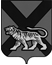 ТЕРРИТОРИАЛЬНАЯ ИЗБИРАТЕЛЬНАЯ КОМИССИЯМИХАЙЛОВСКОГО  РАЙОНАР Е Ш Е Н И Е29.12.2017 		                                                                                   72/465с. МихайловкаОб установлении времени для ознакомления членов избирательных комиссий и других участников избирательного процесса с документами и материалами, непосредственносвязанными с подготовкой и проведением дополнительных выборов депутатовмуниципального комитета Сунятсенскогосельского поселения третьего созыва подесятимандатному избирательному округу,назначенных на 25 марта 2018 года и о порядкеполучения заверенных копий этих документовВ соответствии со статьей 26 Федерального закона «Об основных гарантиях избирательных прав и права на участие в референдуме граждан Российской Федерации»,  статьей 27 Избирательного кодекса Приморского края, территориальная избирательная комиссия Михайловского района РЕШИЛА:1. Установить время для ознакомления членов избирательных комиссий и других участников избирательного процесса при проведении дополнительных выборов депутатов муниципального комитета Сунятсенского сельского поселения третьего созыва по десятимандатному   избирательному округу, назначенных на 25 марта  2018 года:- ежедневно с 14-00 часов  до 16-00 часов; суббота - воскресенье с 12-00 часов до 13-00 часов.2. Копии документов и материалов, непосредственно связанных с выборами в органы местного самоуправления Михайловского  муниципального района Приморского края, предоставляются только на основании письменного заявления (запроса) с указанием наименования документа (ов) не позднее трехдневного срока с момента подачи заявления (запроса).3. Назначить ответственного за ознакомление и выдачу копий документов и материалов секретаря территориальной избирательной комиссии Михайловского района Лукашенко В.В.. 4. Довести настоящее решение до сведения участников избирательного процесса, разместив настоящее решение на сайте Избирательной  комиссии Приморского края, на сайте  администрации Михайловского муниципального района в разделе «Территориальная избирательная комиссия Михайловского района» в  информационно-телекоммуникационной сети Интернет.           Председатель комиссии				Н.С. Горбачева	Секретарь комиссии 					В.В. Лукашенко